Пояснительная запискаКонтрольно-измерительный материал (КИМ)  по предмету математика  является частью ООП, составлен в соответствии с ФГОС ООО, в соответствии с рабочей программой по предмету.КИМ предназначен для оценки достижения планируемых результатов по учебному предмету математика в рамках промежуточной аттестации.Краткое описание КИМ:Цель работы: проверить уровень освоения программного материала по курсу «Алгебра» за 8 класс.Форма работы: контрольная работа.Типы заданий: Работа состоит из двух частей и содержит 13 заданий.Часть 1 содержит 12 заданий на выбор и запись нескольких правильных ответов из предложенного перечня ответов, которые оцениваются в 1 балл. Часть 2 содержит 3 задания с развернутым ответом, которые оцениваются в 2, 4 и 6 баллов. Время выполнения работы: 60 минут.Таблица количества баллов за выполненные заданияКритерии оценки: Система оценивания выполнения отдельных заданийОтметка «5» - если ученик набрал от  18 до 24 баллов.Отметка «4» - если ученик набрал от 12 до 17 баллов. Отметка «3» - если набрано от 6 до 11 баллов.Отметка «2» ставится, если учащийся набрал менее 6 баллов.Работа состоит из вопросов по соответствующим темам: ДемоверсияПромежуточная аттестация по математике 8 класс.Критерии оценивания: Задания базовой части оцениваются в 1 балл, задания второй части оцениваются в 2 балла, 4 балла, 6 баллов.Критерии оценки:6 -11б - «3»12 -17б – «4»18 - 24б – «5»Вариант 1Найдите значение выражения 5,4 · 2 + 8 · 10 Ответ:  	Найдите корень уравнения	10( х – 9) = 7 Ответ:  	Найдите значение выражения	1 – 7у +50у²	при у = -1 Ответ:  	4.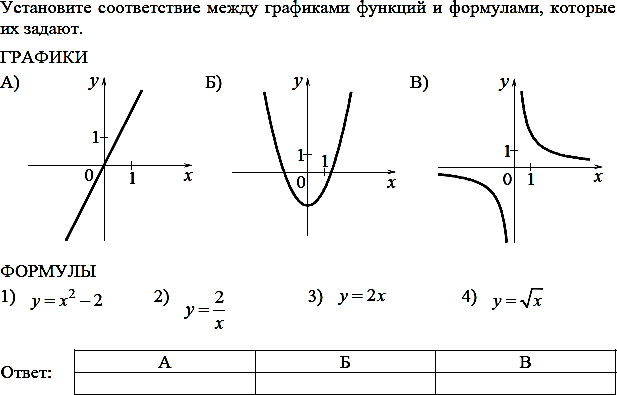 Ответ:  	Решите неравенство	4(х – 6) < 2 + 2х Ответ:  	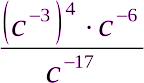 	Представьте выражение	в виде степени с основанием с. А) с-1	Б) с 1	В) с 35	Г) с 7. Решите уравнение: х2 +2х – 15 = 0. Ответ: 	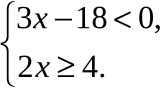 Решить систему неравенств:Решите уравнение: х2-4х=0 А) -4  Б) 0; 4 В) 0	Г) 0; - 410.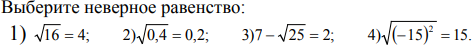 11.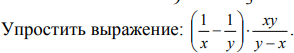 А) ху Б) 1	В) – ху	Г) 1_у-хИз формулы объёма цилиндра V  R2H , где R – радиус основания, Н – высота цилиндра, π– постоянная величина, выразите радиус R.21) R 	;	2) 2 H 2R   HV;	3)R   H ;	4)R 	.Часть 2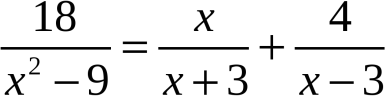 (2 балла) Решите уравнение	.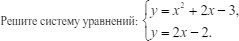 (4 балла)(6 баллов) Моторная лодка прошла против течения реки 132 км и вернулась в пункт отправления, затратив на обратный путь на 5 часов меньше, чем на путь против течения. Найдите скорость лодки в неподвижной воде, если скорость течения реки равна 5 км/ч.Максимальное количество баллов за 1 задание Максимальное количество баллов за 1 задание Максимальное количество баллов за 1 задание Максимальное количество баллов за 1 задание Количество баллов за работу в целомЧасть 1 Часть 2Часть 2Часть 2Количество баллов за работу в целомЗадания №1-12Задания №1Задание № 2Задание № 3Количество баллов за работу в целом1 балл 2 балла4 балла6 баллов24 баллов№Тема1Действия с рациональными числами2Решение линейных уравнений3Решение квадратных уравнений4Решение дробно-рациональных уравнений5Преобразование дробно-рациональных выражений6Решение задач на составление дробно-рациональных уравнений7Решение линейных неравенств8Решение систем линейных неравенств9Решение систем уравнений10Преобразование выражений, содержащих арифметический квадратный корень11Свойства степени с целым показателем12Соответствие формулы и графика функции